Name   							                            		Date  		       	         
Given  and :Find the distance between  and .Find the midpoint of the segment joining  and .Let  and .What is the modulus and argument of ? Write  in polar form.  Explain why the polar and rectangular forms of a given complex number represent the same number.Find a complex number , written in the form , such that . What is the modulus and argument of ? Write  in polar form.When the points  and  are plotted in the complex plane, explain why the angle between  and  measures .  What type of triangle is formed by the origin and the two points represented by the complex numbers  and ?  Explain how you know.Find the complex number, , closest to the origin that lies on the line segment connecting  and .  Write  in rectangular form. Let  be the complex number  lying in the complex plane.What is the conjugate of ?  Explain how it is related geometrically to .Write down the complex number that is the reflection of  across the vertical axis.  Explain how you determined your answer.Let  be the line through the origin of slope  in the complex plane.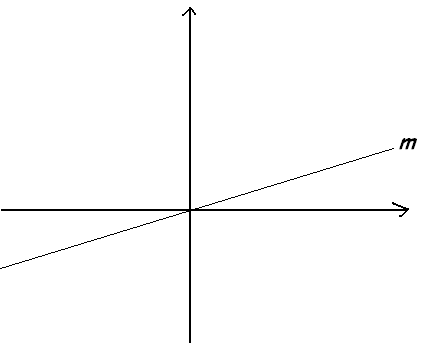 Write down a complex number, , of modulus  that lies on  in the first quadrant in rectangular form.  What is the modulus of ?  Explain the relationship between  and .  First, use properties of modulus to answer this question, and then give an explanation involving transformations. When asked, “What is the argument of ?”Paul gave the answer:  , which he then computed to two decimal places. Provide a geometric explanation that yields Paul’s answer. When asked, “What is the argument of ?”Mable did the complex number arithmetic and computed .  She then gave an answer in the form  for some fraction .  What fraction did Mable find?  Up to two decimal places, is Mable’s final answer the same as Paul’s?  Name   							                            		Date  		       	         
Given  and :Find the distance between  and .Find the midpoint of the segment joining  and .Let  and .What is the modulus and argument of ? Write  in polar form.  Explain why the polar and rectangular forms of a given complex number represent the same number.The modulus represents the distance from the origin to the point.  The degree of rotation is the angle from the x-axis.  When the polar form is expanded, the result is the rectangular form of a complex number.  Find a complex number , written in the form , such that .  implies thatWhat is the modulus and argument of ? Write  in polar form.When the points  and  are plotted in the complex plane, explain why the angle between  and  measures . Since , then is the transformation of  rotated counterclockwise by , which is .What type of triangle is formed by the origin and the two points represented by the complex numbers  and ?  Explain how you know.Since  and , the triangle formed by the origin and the points representing  and will be equilateral.  All of the angles are  in this triangle. Find the complex number, , closest to the origin that lies on the line segment connecting  and .  Write  in rectangular form. The point that represents vis the midpoint of the segment connecting and since it must be on the perpendicular bisector of the triangle with vertex at the origin. To find the midpoint, average  and Let  be the complex number  lying in the complex plane.What is the conjugate of ?  Explain how it is related geometrically to . This number is the conjugate of z and the reflection of z across the horizontal axis. Write down the complex number that is the reflection of  across the vertical axis.  Explain how you determined your answer.This number is .  The real coordinate has the opposite sign, but the imaginary part keeps the same sign.  This means a reflection across the imaginary (vertical) axis.Let  be the line through the origin of slope  in the complex plane.Write down a complex number, , of modulus  that lies on  in the first quadrant in rectangular form.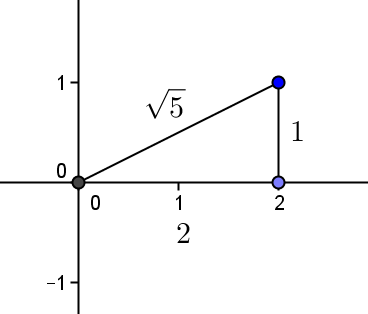 Because the slope of mis , the argument of w is . Using the polar form of , .  From the triangle shown below, .What is the modulus of? The modulus of  is .Explain the relationship between  and .  First, use the properties of modulus to answer this question, and then give an explanation involving transformations.The modulus of  is  and is the same as Using the properties of modulus, .Geometrically, multiplying by w will rotate z by the  and dilate z by .  Since , the transformation is a rotation only, so both w and z are the same distance from the origin.When asked,
“What is the argument of ?”Paul gave the answer:  , which he then computed to two decimal places.  Provide a geometric explanation that yields Paul’s answer. The product  would result in a clockwise rotation of z by the .  There would be no dilation since .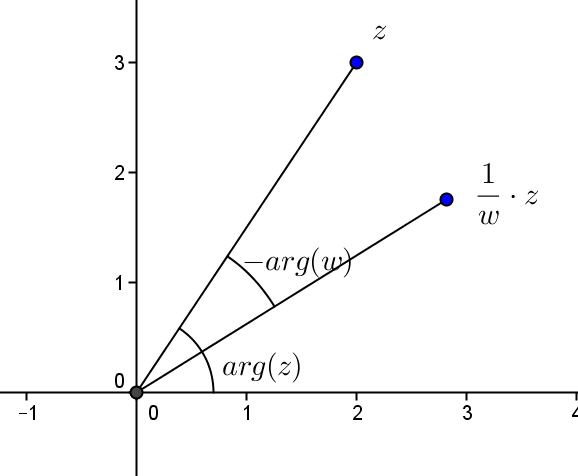 When asked, 
“What is the argument of ?”Mable did the complex number arithmetic and computed .  She then gave an answer in the form  for some fraction .  What fraction did Mable find?  Up to two decimal places, is Mable’s final answer the same as Paul’s?  Comparing these angles shows they are the same. A Progression Toward Mastery 	A Progression Toward Mastery 	A Progression Toward Mastery 	A Progression Toward Mastery 	A Progression Toward Mastery 	A Progression Toward Mastery 	Assessment 
Task ItemAssessment 
Task ItemSTEP 1Missing or incorrect answer and little evidence of reasoning or application of mathematics to solve the problem.STEP 2Missing or incorrect answer but evidence of some reasoning or application of mathematics to solve the problem.STEP 3A correct answer with some evidence of reasoning or application of mathematics to solve the problem, OR an incorrect answer with substantial evidence of solid reasoning or application of mathematics to solve the problem.STEP 4A correct answer supported by substantial evidence of solid reasoning or application of mathematics to solve the problem.1aN-CN.B.6Student provides an incorrect response, and there is no evidence to support that the student understands how to compute the distance.Student shows some knowledge of the distance formula but does not use the formula correctly.Student uses the formula correctly but makes minor mathematical mistakes.ORStudent computes distance correctly with no supporting work.Student computes the distance correctly with supporting work shown.1bN-CN.B.6Student provides an incorrect response, and there is no evidence to support that the student understands how to compute the midpoint.Student shows some knowledge of the midpoint formula but does not use the formula correctly.Student uses the formula correctly but makes minor mathematical mistakes.ORStudent computes the midpoint correctly with no supporting work.Student computes the midpoint correctly with supporting work shown.2aN-CN.B.4Student provides an incorrect response, and there is no evidence to support that the student understands how to compute the modulus and argument.Student uses the correct method and answer for either the modulus or the argument.ORStudent uses the correct method for both but makes minor errors.Student uses the correct methods for both, but either the modulus or argument is incorrect due to a minor error. ORStudent gives correct answers for both with no supporting work shown.Student computes modulus and argument correctly.  Work is shown to support the answer.2bN-CN.B.4Student shows no knowledge of polar form.Student attempts to put the complex number into polar form but makes errors.Student writes the correct polar form but does not explain why polar and rectangular forms represent the same number.Student writes the correct polar form and correctly explains why polar and rectangular forms represent the same number.2cN-CN.A.3Student does not attempt to divide  by  to find .Student attempts to divide  by  without applying the correct algorithm involving multiplication by  in the form of the conjugate  divided by the conjugate of .Student applies the division algorithm correctly and shows work but has minor mathematical errors leading to an incorrect final answer.Student applies the division algorithm correctly and gives a correct answer with sufficient work shown to demonstrate understanding of the process.2dN-CN.B.5N-CN.B.6Student does not compute either answer correctly, nor is there evidence to support that the student understands how to compute the modulus and argument.Student computes the modulus or argument correctly.ORStudent uses correct methods for both but arrives at incorrect answers due to minor errors.Student uses correct methods for both, but either the modulus or the argument is incorrect due to a minor error. ORStudent gives correct answers for both with no supporting work shown.Student computes modulus and argument correctly for the answer to part (b), and work is shown to support answer.Note:  Student can earn full points for this even if the answer to part (b) is incorrect.2eN-CN.B.4Student shows no knowledge of polar form.Student shows some knowledge of polar form but does make major mathematical errors.Student shows knowledge of polar form but makes minor mathematical errors.Student writes the correct polar form of the number.2fN-CN.B.4N-CN.B.5Student makes little or no attempt to identify the angle measure.Student cannot determine the angle between the two complex numbers whose vertex is at the origin.  Student provides an explanation that fails to connect multiplication with transformations.  The explanation may include a comparison of the moduli of  and .  The answer may include a sketch to support the answer.Student may not indicate the requested angle measurement or gives an incorrect angle measurement.  Student provides an explanation that does not fully address the connection between multiplication and transformations but may include a comparison of the moduli of  and .The answer may be supported with a sketch.Student explanation clearly connects multiplication with the correct transformations by explaining that  is the image of achieved by rotating  by the  and no dilation since .  The answer may be supported with a sketch. 2gN-CN.B.4N-CN.B.5Student makes little or no attempt to identify the triangle.Student may identify the triangle as isosceles but with little or no explanation.Student identifies the triangle as isosceles or equilateral but gives an incomplete or incorrect explanation.Student identifies the triangle as equilateral and gives a complete explanation.2hN-CN.B.4N-CN.B.6Student makes little or no attempt to find . Student may attempt to sketch the situation, but more than one misconception or mathematical error leads to an incorrect or incomplete solution.Student finds  correctly, but there is little or no explanation or work explaining why  is the midpoint of the line segment. ORStudent identifies that  would be at the midpoint but fails to compute it correctly.Student averages and  to find  and clearly explains why using a geometric argument regarding ’s location on the perpendicular bisector of the triangle. 3aN-CN.A.3N-CN.B.5Student incorrectly answers both the real and the imaginary part.Student incorrectly answers either the real or the imaginary part.Student gives the correct answer but does not give an explanation. Student gives the correct answer and includes the correct explanation of how it is geometrically related to .3bN-CN.A.3N-CN.B.5Student incorrectly answers both the real and the imaginary part.Student incorrectly answers either the real or the imaginary part.Student gives the correct answer but does not give an explanation. Student gives the correct answer and explains that the real part is the opposite but the imaginary part stays the same.3cN-CN.B.4Student provides an answer that is not a complex number. orStudent provides an answer that is a complex number with both an incorrect modulus and argument.  There is little or no supporting work shown.Student gives an incorrect answer with little evidence of correct reasoning (solution may fail to address modulus of  but be a complex number on the line  or may have a modulus of  but not be a complex number on the line ).Student gives the correct answer with limited reasoning or work to support the answer. ORStudent uses correct reasoning, but minor mathematical errors lead to an incorrect solution.Student gives a correct answer with work shown to support approach.  Student reasoning could use the polar form of a complex number or apply proportional reasoning to find  with the correct argument and modulus.3dN-CN.B.4 Student shows no knowledge of  or the modulus.Student shows some knowledge of calculating the modulus, but the answer is incorrect with little supporting work shown.Student makes minor mathematical errors in calculating the modulus.Student gives a correct answer with supporting work shown clearly.3eN-CN.B.4 Student does not explain the relationship between and .Student gives minimal explanation with some mistakes.Student explains connection but does not include transformations that occur.Student gives clear and correct explanation that includes transformations that occur.3fN-CN.B.5N-CN.B.6Student shows little or no work.  The explanation fails to address transformations in a meaningful way.Student provides an explanation that may include references to rotations and dilations but does not clearly address the fact that multiplication by  represents a clockwise rotation of Student identifies  and  and explains that multiplication by  would create a clockwise rotation, but the explanation lacks a clear reason why the two should be subtracted or contains other minor errors.Student explains both the rotation and lack of dilation correctly since .In the explanation, student identifies  and  and supports the reason for the difference.  A sketch may be included.3gN-CN.A.3N-CN.B.5Student answers both  and  incorrectly due to major misconceptions or calculation errors.  Student may argue incorrectly that the arguments in parts (e) and (f) should be different.Student answers either  or  incorrectly due to mathematical errors.  Student indicates that both arguments should be the same.Student correctly computes  and  but fails to compare the arguments in parts (d) and (e) or explain why they should be the same.Student correctly computes both arguments to two decimal places.  Work shown uses appropriate notation and sufficient steps to follow the solution.